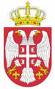 Република СрбијаГРАД ШАБАЦГРАДСКА УПРАВАГРАДА ШАПЦАНАЧЕЛНИКБрој: 1619412  2024Датум: 09.05.2024. годинеШ а б а ц	На основу члана 11. ст. 7. Правилника о поступку и критеријумима за избор програма рада/пројеката у области социјалне и здравствене заштите који се финансирају и суфинансирају из буџета Града Шапца (,,Сл.лист града Шапца” број 25/17, 29/18 и 26/19), начелник Градске управе града Шапца, дана 09.05.2024. године, доносиО Д Л У К  У О ИЗБОРУ ПРОГРАМА РАДА/ПРОЈЕКАТА У ОБЛАСТИ СОЦИЈАЛНЕ И ЗДРАВСТВЕНЕ ЗАШТИТЕ У 2024. ГОДИНИИз буџета града Шапца за 2024. годину, на основу спроведеног Јавног конкурса за финансирање/суфинансирање програма рада/пројеката удружења грађана и фондација у области социјалне и здравствене заштите за 2024. годину, који је расписан 22.02.2024. године, додељују се средства за финансирање/суфинансирање следећих програма рада/пројеката:,, Прихватилиште“, подносиоца Фондације Хумано срце Шапца, у износу од 400,000,00 динара;,,Народна кухиња за најугроженије“, подносиоца Фондације Хумано срце Шапца, у износу од 800.000,00 динара;,,Локална подршка особама са аутизмом и њиховим породицама“, подносиоца Шабачког удружења за помоћ особама са аутизмом, у износу од 299.640,00 динара;,,Превенција вршњачког насиља, насиља у породици, депресије и суицида усмерена на популацију деце и младих од 11-24 година као и промоција здравих стилова живота, на градском, приградском и сеоском подручју“, подносиоца удружења грађана ,,Лига за здравље“, у износу од 645.000,00 динара;,,Крећи се кроз живот“, подносиоца Удружења за помоћ особама са сметњама у развоју и самохраним и самосталним родитељима ,,Да будемо сви једнаки“, у износу од 2.000.000,00 динара;,,Подршка оболелима од мултипле склерозе на територији града Шапца“, подносиоца Удружење оболелих од мултипле склерозе ,,МС Шабац“, у износу од 600.000,00 динара;,,Програм рада Удружења параплегичара за 2024. годину“, подносиоца Удружења параплегичара Мачванског округа, у износу од 1.350.000,00 динара;,,Годишњи сервис помоћи и подршке слепим и слабовидим лицима“, подносиоца Међуопштинске организације слепих и слабовидих Шабац, у износу од 1.350.000,00 динара;,,Центар за помоћ и подршку особама из друштвено осетљивих група“, подносиоца Caritas Шабац, у износу од 500.000,00 динара;,,Приступачан превоз-једнаке могућности“, подносиоца Удружења параплегичара Мачванског округа, у износу од 1.000.000,00 динара;,Баскин- Спортском инклузијом до равноправности“, подносиоца Спортски савез особа са инвалидитетом Шабац, у износу од 800.000,00 динара;,,Живот по мери сваког човека“, подносиоца Caritas Шабац, у износу од 700.000,00 динара;,,Подршком до посла“, подносиоца Градске организације инвалида рада и инвалидских пензионера Шабац, у износу од 500.000,00 динара;,,Теренски сарадник- интеграција у систем социјалне заштите града Шапца“, подносиоца Асоцијација Дуга, у износу од 1.100.000,00 динара;,, Сервис подршке и услуге оболелима од мишићне дистрофије“ подносиоца Удружења дистрофичара Мачванског округа Шабац, у износу од 1.300.000,00 динара;,, Ментално здравље младих“, подносиоца Женски центар Шабац, у износу од 150.000,00 динара;,, Сервис подршке оболелима од од церебралне и дечије парализе“ подносиоца Друштва за церебралну и дечју парализу Шабац, у износу од 100.000,00 динара;,,Солидарност са старима“, подносиоца Градског удружења пензионера града Шапца, у износу од 300.000,00 динара;,,Јачање капацитета удружења и чланова удружења“, подносиоца Удружење мултипле склерозе ,,МУЛТИПЛЕКС“, у износу од 100.000,00  динара;,,Без вас је много теже“, подносиоца Градске организације инвалида рада и инвалидских пензионера Шабац, у износу од 450.000,00 динара;,,Летња едукативна радионица- креативно учење“, подносиоца Удружење Мишар, у износу од 250.000,00 динара;,,За боље сутра“, подносиоца КУД ,,Шабачке мажореткиње“, у износу од 150.000,00 динара;,,Унапредити положај Ромкиња 60+“, подносиоца Савез удружења Рома Западне Србије, у износу од 300.000,00 динара;,,Корак ка будућности“ подносиоца Невладине организације Клуб родитеља и наставника ОШ ,,Свети Сава“ Шабац, у износу од 160.000,00 динара;,,Безбедност младих на интернету- мере и препоруке у циљу превенције дигиталног насиља“, подносиоца ,,ПУЛС ШАБАЦ“, у износу од 100.000,00 динара;,,Реализација Плана и Програма рада организације резервних војних старешина Града Шапца у 2024. години“, подносиоца Организације резервних војних старешина Града Шапца, у износу од 150.000,00 динара;,,Спортски дух и дружење пензионера“, подносиоца Удружења пензионера Доњи шор, у износу од 200.000,00 динара;,,Тихе хероине“, подносиоца ,,Центар Нанна“, у износу од 100.000,00 динара;,,Поштујмо прошлост да бисмо имали будућност“, подносиоца Савеза удружења бораца народноослободилачких ратова СУБНОР, у износу од 300.000,00 динара;,,Сервис услуга и подршке за глува и наглува лица“, подносиоца Међуопштинске организације глувих и наглувих Шабац, у износу од 150.000,00 динара;,,Годишњи план рада удружења за 2024. годину“, подносиоца Удружење војних пензионера Србије, Градска организација Шабац, у износу од 100.000,00 динара.2. Средства за спровођење ове Одлуке у укупном износу од 16.404.640,00 динара обезбеђена су у буџету града Шапца, 3. О спровођењу ове Одлуке, стараће се Одељење за друштвене делатности и Одељење за финансије Градске управе града Шапца.4. Ова Одлука је објављена на званичној интернет страници Града, на Огласној табли Градске управе града Шапца, у недељном листу ,,Глас Подриња” и на Порталу е-Управа.								НАЧЕЛНИК ГРАДСКЕ УПРАВЕ								       Александар Јовановић